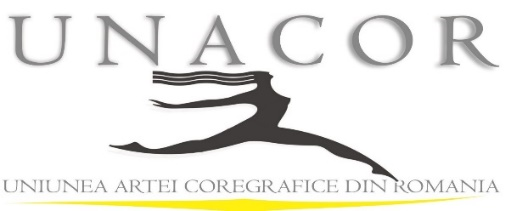 Uniunea Artei Coregrafice din România,ÎC nr. 4563/09.09.2016, Cod fiscal 36737926Tel: 0732902775 mail: union.unacor@gmail.com        Site: www.unacor.comCerere de aderare ca membru al UNACORData:               FotoNumele si prenumele:Data nașteriiDomiciliul actualTelefon, adresa de E-mail, Fax.NaționalitateaStudiiProfesia actualaAngajatorul actual (Numele complet nu acronimul)  sau freelance (F)Poziția profesionala (ansamblu, (A) solist, (S) prim-solist (PS), coregraf, (C) maestru de balet,(MB) maestru de studii, (MS) etc.) Gradul profesional conform contractului actualSolicit calitatea de membru S (stagiar), P (plin), O (membru de onoare) Atașez următoarele documente: Curriculum vitae (CV), Dosar de presa (DP),  Specificați câte pagini conține fiecare document. (Ex: CV=5 pg) Specificați daca ați plătit taxa de analiza a dosarului si daca ați notificat UNACOR pe adresa de E-mail  din antet.Menționez că voi participa activ la desfășurarea activităților UNIUNII ARTEI COREGRAFICE DIN ROMÂNIA respectând dispozițiile statutare si regulamentele  UNACOR.Prin expedierea on line a acestei cereri asum că documentul este semnat de mine prin menționarea plății taxei de analiza a dosarului efectuată de mine din contul meu bancar în exact acest scop. 